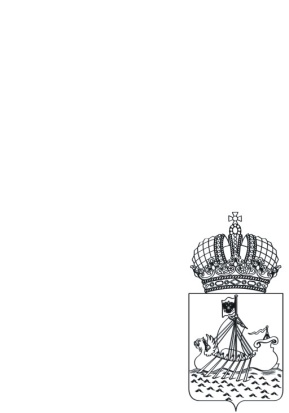 Комитет по делам молодежиКостромской области(Коммолодежь Костромской области)ПРИКАЗ07.08.2018              г. Кострома                     № 137Об утверждении  инструкции по работе с обращениями и запросами российских и иностранных граждан, лиц без гражданства, объединений граждан, в том числе юридических лиц, в комитете по делам молодежиКостромской областиВ соответствии с федеральными законами от 2 мая 2006 года № 59-ФЗ «О порядке рассмотрения обращений граждан Российской Федерации» и от 9 февраля 2009 года № 8-ФЗ «Об обеспечении доступа к информации о деятельности государственных органов и органов местного самоуправления», распоряжением администрации Костромской области от 21 мая 2018 года    № 90-ра «Об утверждении инструкции по работе с обращениями и запросами российских и иностранных граждан, лиц без гражданства, объединений граждан, в том числе юридических лиц, в администрации Костромской области»  ПРИКАЗЫВАЮ:1. Утвердить прилагаемую инструкцию по работе с обращениями и запросами российских и иностранных граждан, лиц без гражданства, объединений граждан, в том числе юридических лиц, в комитете по делам молодежи Костромской области (далее - инструкция).2. Руководителям структурных подразделений комитета по делам молодежи Костромской области обеспечить неукоснительное исполнение требований инструкции при рассмотрении обращений физических и юридических лиц.3. Контроль за исполнением приказа оставляю за собой.Председатель комитета                                                                   Н.А. ЛихачеваПриложениеУТВЕРЖДЕНАприказом  комитета по делам молодежи Костромской областиот «07» __08__ 2018 г. № 137_ ИНСТРУКЦИЯ по работе с обращениями и запросами российских и иностранных граждан, лиц без гражданства, объединений граждан, в том числе юридических лиц, в комитете по делам молодежиКостромской областиГлава 1. Общие положения1. Настоящая инструкция разработана в соответствии с   федеральными законами от 2 мая 2006 года № 59-ФЗ «О порядке рассмотрения обращений граждан Российской Федерации», от 9 февраля 2009 года № 8-ФЗ «Об обеспечении доступа к информации о деятельности государственных органов и органов местного самоуправления», распоряжением администрации Костромской области от 21 мая 2018 года № 90-ра «Об утверждении инструкции по работе с обращениями и запросами российских и иностранных граждан, лиц без гражданства, объединений граждан, в том числе юридических лиц, в администрации Костромской области» и иным законодательством Российской Федерации.2. Инструкцией устанавливается единый порядок приема, регистрации, рассмотрения и хранения поступивших в комитет по делам молодежи Костромской области от российских и иностранных граждан, лиц без гражданства, объединений граждан, в том числе юридических лиц (далее – автор / заявитель), текстов в письменной форме, форме электронного документа и в устной форме, содержащих предложения, заявления, жалобы (далее – обращение), запросов информации о деятельности комитета делам молодежи Костромской области (далее – комитет), а также текстов, не имеющих смысла, либо направленных для ознакомления, либо содержащих поздравление, соболезнование, либо положительную оценку деятельности, либо просьбу, не основанную на законе, и не соответствующих требованиям, предъявляемым Федеральным законом от 2 мая 2006 года № 59-ФЗ «О порядке рассмотрения обращений граждан Российской Федерации» к обращениям и Федеральным законом от 9 февраля 2009 года № 8-ФЗ «Об обеспечении доступа к информации о деятельности государственных органов и органов местного самоуправления» к запросам (далее – «не обращение»), а также контроля за соблюдением порядка рассмотрения обращений и запросов, анализа состояния работы с обращениями и запросами, организации и осуществления личного приема граждан в комитете.3. Комитет обеспечивает рассмотрение обращений и запросов по вопросам, отнесенным к его компетенции, в соответствии с Конституцией Российской Федерации, федеральными конституционными законами, федеральными законами, указами Президента Российской Федерации, постановлениями Правительства Российской Федерации, Уставом Костромской области, законами  Костромской области, иными правовыми актами Костромской области, а также настоящей инструкцией. 4. Обращения и запросы рассматриваются председателем комитета, заместителем председателя комитета, руководителями структурных подразделений комитета, в компетенцию которых входит решение вопросов, содержащихся в обращениях и запросах.5. Организацию учета, систематизации, рассмотрения и обобщения обращений и запросов, личного приема заявителей в комитете, ведение делопроизводства по обращениям и запросам, обеспечение контроля за исполнением требований настоящей инструкции осуществляет сектор общественных молодежных инициатив и молодежных объединений комитета. Принятие решения о направлении обращения и (или) запроса на рассмотрение в орган или организацию, в компетенцию которых входит решение поставленного в обращении и (или) запросе вопроса, прекращении переписки с автором обращения, проведении личного приема заявителей и проверки ответов на соблюдение требований настоящей инструкции осуществляется председателем комитета, а в его отсутствие лицом, его заменяющим. 6. Ведение делопроизводства по обращениям и запросам, поступившим на рассмотрение в комитет, организация личного приема граждан осуществляется ведущим специалистом-экспертом сектора общественных молодежных инициатив и молодежных объединений комитета (далее - ответственный  специалист комитета). 7. Установленный настоящей инструкцией порядок рассмотрения обращений и запросов распространяется на все обращения, поступившие в комитет, за исключением обращений, которые подлежат рассмотрению в порядке, установленном федеральными конституционными законами и иными федеральными законами, предусматривающими специальный порядок рассмотрения.Установленный настоящей инструкцией порядок рассмотрения обращений и запросов распространяется на правоотношения, связанные с рассмотрением обращений иностранных граждан и лиц без гражданства, за исключением случаев, установленных международным договором Российской Федерации или федеральным законом. В соответствии с настоящей инструкцией рассматриваются обращения, направленные в комитет средствами массовой информации.8. Запрещается преследование гражданина в связи с его обращением в комитет с критикой его деятельности либо в целях восстановления или защиты своих прав, свобод и законных интересов либо прав, свобод и законных интересов других лиц.9. При рассмотрении обращения не допускается разглашение содержащихся в нем сведений, а также сведений о частной жизни заявителя и других лиц, к частной жизни которых относятся эти сведения, без их согласия. Не является разглашением сведений направление обращения в государственный орган, орган местного самоуправления или должностному лицу, в компетенцию которых входит решение поставленных в обращении вопросов.10. Осуществление гражданами права на обращение не должно нарушать права и свободы других лиц.Глава 2. Учет, систематизация и обобщение обращений и запросов авторов на этапе их приема 11. Обращение и запрос в комитет могут быть направлены в письменной форме по почте, посредством факсимильной связи, в форме электронного документа - по телеграфу, по информационным системам общего пользования и системам межведомственного электронного документооборота, в устной форме в ходе личного приема заявителя или по телефону сетевого справочного телефонного узла администрации Костромской области (далее – ССТУ).   Обращение и запрос могут быть доставлены в комитет непосредственно заявителем либо его представителем. 12. От имени заявителя с обращением может обратиться его представитель – лицо, полномочия которого подтверждены доверенностью, оформленной в установленном законом порядке, а также законный представитель. При личном обращении заявитель (представитель заявителя) предъявляет документ, удостоверяющий личность гражданина Российской Федерации. 13. Прием и первоначальная обработка текстов в письменной форме, поступивших в комитет, осуществляется ответственным специалистом комитета.  При приеме текста в письменной форме: 1) проверяется правильность адресования корреспонденции и целостность упаковки, возвращается на почту не вскрытыми ошибочно поступившие (не по адресу) письма; 2) вскрываются конверты, проверяется наличие в них документов (разорванные документы подклеиваются), к тексту письма прилагаются конверты. Конверты с пометкой «лично» передаются по назначению.Тексты в письменной форме с пометкой «лично», передаются адресатам не вскрытыми.В случае если текст в письменной форме, поступивший с пометкой «лично», не является письмом личного характера, получатель передает его для регистрации ответственному специалисту комитета;3) прикладываются перед письмом поступившие документы (паспорта, военные билеты, трудовые книжки, пенсионные удостоверения, фотографии и другие документы);4) в случае отсутствия текста в письме составляется справка следующего содержания: «Текст в письменной форме в адрес комитета по делам молодежи Костромской области отсутствует» с датой и личной подписью. Справка прилагается к поступившим документам;5) на письма, поступившие с денежными знаками (кроме изъятых из обращения), ценными бумагами (облигациями, акциями и т.д.), подарками, на заказные письма с уведомлением, в которых при вскрытии не обнаружилось письменного вложения, а также в случаях, когда в конвертах обнаруживается недостача документов, упомянутых авторами в описях на ценные письма, составляется акт в двух экземплярах. Один экземпляр акта хранится в соответствующем деле, второй экземпляр приобщается к поступившим письмам, которые ответственным специалистом комитета заносятся в единую базу данных обращений граждан Костромской области системы электронного документооборота (далее – СЭД). 14. В случае выявления опасных или подозрительных вложений в конверте, работа с почтовым отправлением приостанавливается до выяснения обстоятельств и принятия соответствующего решения председателем комитета. 15. При приеме текста в письменной форме в ходе личного приема, по просьбе заявителя или его представителя ответственным специалистом комитета выдается расписка о приеме текста в письменной форме согласно приложению № 1 к настоящей инструкции с указанием даты, количества принятых листов и номера телефона для справок. Отметки на копиях или вторых экземплярах принятых документов не делаются.16. Прием обращений (сообщений) в устной форме по телефону осуществляет ответственный специалист комитета, который выясняет у заявителя и вносит в журнал регистрации обращений:1) фамилию, имя, отчество (последнее – при наличии) заявителя;2) почтовый адрес; 3) номер телефона (при наличии);4) суть обращения (сообщения).17. Ответственный специалист комитета распечатывает обращения (сообщения) на бумажном носителе и направляет их председателю комитета для принятия решения по рассмотрению  сообщений в структурных подразделениях комитета в соответствии с их компетенцией или направления сообщений в органы, организации в соответствии с их компетенцией для  рассмотрения.Прием устных сообщений и запросов в устной форме по телефону ССТУ комитета осуществляет ответственный специалист комитета.Глава 3. Учет, систематизация и обобщение обращений и запросов на этапе их регистрации и рассмотрения18. Тексты в письменной форме, в форме электронного документа, содержащие обращения, запросы и «не обращения», подлежат регистрации в единой базе данных обращений граждан Костромской области СЭД в комитете по делам молодежи Костромской области в течение трех дней с момента их поступления.19. В случае поступления в комитет Костромской области текстов в письменной форме или в форме электронного документа, содержащих обращения, запросы и «не обращения» в выходные или праздничные дни, их регистрация производится в течение трех рабочих дней, следующих за выходными и праздничными днями.20. Запросы в устной форме подлежат регистрации в день их поступления с указанием даты и времени поступления.21. При регистрации текстов в письменной форме и в форме электронного документа, запросов в устной форме, сообщений в устной форме, «не обращений» в электронную карточку СЭД вносятся: 1) дата регистрации; 2) фамилия(и), имя(имена), отчество(а) автора(ов), (последнее – при наличии); 3) почтовый(ые) адрес(а) автора(ов) и (или) адрес электронной почты. При регистрации текстов в письменной форме обеспечивается автоматизированная проверка адресной части почтового адреса для направления ответа или уведомления с использованием базы данных ФГУП «Почта России» – ФИАС; 4) форма поступления (в письменной форме, в форме электронного документа, в устной форме); 5) признак «много пишущий автор»; 6) канал поступления (почта, информационно-телекоммуникационная сеть «Интернет», личный прием, каналы электронного обмена – VipNet, или межведомственного электронного документооборота – МЭДО, факс, телеграф, телефон, «Личный кабинет», средства массовой информации); 7) страна отправления; 8) источник поступления;9) сведения об адресате (орган, руководитель органа, заместитель руководителя органа либо иные адресаты); 10) количество листов либо формат и объем электронного файла; 11) наличие приложений либо вложений (описание приложения, количество листов либо формат и объем электронного файла); 12) регистрационный номер, который состоит из префикса, обозначающего вид обращения, классификационного номера администрации Костромской области и порядкового номера, зарегистрированного текста автора в письменной форме, в форме электронного документа, сообщения иди запроса в устной форме.По видам и источникам поступления текстов авторов устанавливаются следующие префиксы:АП - Администрация Президента Российской Федерации, А – Акция, З - Запрос, поступивший из Администрации Президента Российской Федерации, ЗИ - Запрос информации о деятельности исполнительного органа государственной власти, органа местного самоуправления, ЛП - Личный прием, ПП - Обращение в ходе личного и мобильного приема по поручению Президента Российской Федерации, ЭП - Обращения в форме электронного документа (электронная приемная), УС - Сообщение в устной форме, Без префикса - Обращение в письменной форме. 22. Поступившие в комитет тексты в письменной форме подлежат сканированию с созданием электронного образа документа и прикреплению к электронной карточке СЭД.23. Ответственный специалист комитета проставляет учетный штамп (штрих-код) с указанием даты регистрации текста автора и регистрационного номера документа и осуществляет систематизацию и обобщение текстов авторов на этапе их прочтения и разделение на:1) обращения, подлежащие рассмотрению в порядке, установленном Федеральным законом от 2 мая 2006 года № 59-ФЗ «О порядке рассмотрения обращений граждан Российской Федерации»;2) обращения, которые в соответствии с частью второй статьи 1 Федерального закона от 2 мая 2006 года № 59-ФЗ «О порядке рассмотрения обращений граждан Российской Федерации» подлежат рассмотрению в порядке, установленном федеральными конституционными законами и иными федеральными законами;3) запросы, подлежащие рассмотрению в соответствии с Федеральным законом от 9 февраля 2009 года № 8-ФЗ «Об обеспечении доступа к информации о деятельности государственных органов и органов местного самоуправления»;4) запросы, подлежащие рассмотрению в соответствии с порядком, установленным Федеральным законом от 9 февраля 2009 года № 8-ФЗ                «Об обеспечении доступа к информации о деятельности государственных органов и органов местного самоуправления» c учетом особенностей, предусмотренных иными федеральными конституционными законами, федеральными законами и принимаемыми в соответствии с ними нормативными правовыми актами Российской Федерации;5) обращения иностранных граждан и лиц без гражданства, которые в соответствии с частью третьей статьи 1 Федерального закона от 2 мая 2006 года № 59-ФЗ «О порядке рассмотрения обращений граждан Российской Федерации» подлежат рассмотрению в порядке, установленном международными договорами Российской Федерации или федеральными законами;6) «не обращения»;7) открытые письма;8) сообщения в устной форме. 24. На обращениях и запросах, подлежащих рассмотрению по компетенции специалистами комитета, повторных, многократных обращениях и обращениях, имеющих общественное значение, которые берутся на контроль в администрации Костромской области, стоит штамп «Подлежит возврату в администрацию Костромской области вместе с материалами дела».На поручениях Президента Российской Федерации, Администрации Президента Российской Федерации, Председателя Правительства Российской Федерации и его заместителей, председателей палат Федерального Собрания Российской Федерации, органов государственной власти Российской Федерации, на обращениях членов Совета Федерации Федерального Собрания Российской Федерации, депутатов Государственной Думы Федерального Собрания Российской Федерации, аппарата Полномочного Представителя Президента Российской Федерации в Центральном федеральном округе, депутатов Костромской областной Думы, а также на обращениях, в которых содержится информация о конкретных нарушениях законных прав и интересов граждан, пришедших из администрации Костромской области стоит штамп «Особый контроль».В случае если в поручениях по исполнению обращения указан конкретный срок рассмотрения обращения, стоит штамп «Контроль. Срок __».25. Систематизация и обобщение обращений авторов обеспечивается определением и внесением в электронную карточку СЭД на основе анализа содержания обращения:1) кратности поступления обращения (первичное, повторное, неоднократное). Повторным обращением является второе обращение одного(их) и того(ех) же автора(ов) в комитет, к одному и тому же специалисту комитета по одному и тому же вопросу. Неоднократное обращение – второе и более обращение одного(их) и того(ех) же автора(ов) в комитет, к одному и тому же специалисту  комитета по одному и тому же вопросу (подвопросу);2) признака вторичности обращения.Вторичное обращение – обращение, содержащее вопрос, решение которого не входит в компетенцию комитета, специалиста, в адрес или на имя которого данное обращение поступило, но содержащее информацию автора(ов) о рассмотрении данного вопроса ранее иным органом, государственным или муниципальным учреждением или иной организацией, осуществляющим(ей) публично значимые функции, или должностным лицом, в компетенцию которого(ой) входит решение содержащегося в обращении вопроса;3) социального положения автора(ов) (при наличии);4) гражданства автора(ов) (при наличии);5) вопроса, содержащегося в обращении (запросе), либо подвопросов, если вопрос их объединяет, в соответствии с типовым общероссийским тематическим классификатором обращений граждан, организаций и общественных объединений;6) цифрового кода вопроса, содержащегося в обращении (запросе), либо четырехзначного цифрового кода подвопросов, если вопрос их объединяет, в соответствии с тематическим классификатором обращений граждан Российской Федерации, иностранных граждан, лиц без гражданства, объединений граждан, в том числе юридических лиц, согласно приложению № 2 к Инструкции по работе с обращениями и запросами российских и иностранных граждан, лиц без гражданства, объединений граждан, в том числе юридических лиц, в администрации Костромской области, утвержденной распоряжением администрации Костромской области от 21 мая 2018 года № 90-ра;7) вида каждого вопроса:предложение;заявление;жалоба;«не обращение»;8) типа соответствующего вида каждого вопроса в соответствии с приложением № 2 к настоящей инструкции;9) по каждому вопросу предмета ведения (уровня компетенции):предмет ведения Российской Федерации;предмет совместного ведения Российской Федерации и субъектов Российской Федерации;предмет ведения субъектов Российской Федерации (вне пределов ведения Российской Федерации и полномочий Российской Федерации по предметам совместного ведения Российской Федерации и субъектов Российской Федерации);вопрос местного значения;органа(ов) или государственного(ых) или муниципального(ых) учреждения(й), осуществляющего(их) публично значимые функции, в компетенцию которого(ых) входит решение поставленного в обращении вопроса:государственного(ых) органа(ов) Российской Федерации;государственного(ых) органа(ов) субъектов Российской Федерации;органа(ов) местного самоуправления;государственного(ых) или муниципального(ых) учреждения(й), осуществляющего(их) общественно-значимые функции;10) решения, принятого по обращению;11) выявление «не обращений» (далее – НО) с внесением в электронную карточку: вопросов в соответствии с типовым общероссийским тематическим классификатором обращений;типов вопросов:«оценка деятельности» (НО1);«поздравление» (НО2);«приглашение» (НО3);«соболезнование» (НО4);«текст, не имеющий смысла» (НО5);«материалы на ознакомление» (НО6);«просьба, не основанная на законе» (НО7);12) выявление обращений, для которых статьей 11 Федерального закона от 2 мая 2006 года № 59-ФЗ «О порядке рассмотрения обращений граждан Российской Федерации» предусмотрен отдельный порядок рассмотрения. Глава 4. Направление обращений и запросов на рассмотрение по существу поставленных в них вопросов26. По результатам рассмотрения обращения председателем комитета принимается одно из следующих решений:1) принять обращение к рассмотрению:с направлением ответа автору обращения;с направлением уведомления автору о принятии обращения к рассмотрению с продлением срока его рассмотрения и направлении в соответствующий орган запроса документов и материалов, необходимых для рассмотрения обращения;2) направить:в течение семи дней со дня регистрации обращение на рассмотрение в орган, в компетенцию которого входит решение поставленного в обращении вопроса, с уведомлением об этом автора;в течение семи дней со дня регистрации первичное обращение на рассмотрение в орган, в компетенцию которого входит решение поставленного в обращении вопроса, запросив документы и материалы о результатах рассмотрения обращения автора, с уведомлением об этом автора;в течение пяти дней со дня регистрации обращение, содержащее информацию о фактах возможных нарушений законодательства Российской Федерации в сфере миграции, в территориальный орган федерального органа исполнительной власти, осуществляющего правоприменительные функции, функции по контролю, надзору и оказанию государственных услуг в сфере миграции, и губернатору Костромской области с уведомлением об этом автора;3) принять меры, направленные на восстановление или защиту нарушенных прав, свобод и законных интересов автора, направив в надзорный или контрольный орган:запрос документов и материалов, необходимых для рассмотрения обращения автора;копию обращения в надзорный или контрольный орган;27. По результатам рассмотрения обращений, для которых установлен отдельный порядок рассмотрения, принимаются следующие решения:если в обращении не указаны фамилия гражданина, направившего обращение, или почтовый адрес, по которому должен быть направлен ответ (далее - анонимное обращение), в соответствии с частью 1 статьи 11 Федерального закона от 2 мая 2006 года № 59-ФЗ «О порядке рассмотрения обращений граждан Российской Федерации» ответ автору обращения не дается и обращение списывается в дело;анонимное обращение, содержащее сведения о подготавливаемом, совершаемом или совершенном противоправном деянии, а также о лице, его подготавливающем, совершающем или совершившем, направляется в соответствии с частью 1 статьи 11 Федерального закона от 2 мая 2006 года № 59-ФЗ «О порядке рассмотрения обращений граждан Российской Федерации» в государственный орган в соответствии с его компетенцией;на обращение, в котором обжалуется судебное решение, в течение семи дней со дня регистрации обращения направляется ответ автору о возвращении ему обращения с разъяснением порядка обжалования данного судебного решения в соответствии с частью 2 статьи 11 Федерального закона от 2 мая 2006 года № 59-ФЗ «О порядке рассмотрения обращений граждан Российской Федерации»;на обращение с вопросом, ответ на который не может быть дан без разглашения сведений, составляющих государственную или иную охраняемую федеральным законом тайну, направляется ответ автору обращения о невозможности дать ответ по существу поставленного в нем вопроса в связи с недопустимостью разглашения указанных сведений в соответствии с частью 6 статьи 11 Федерального закона от 2 мая 2006 года № 59-ФЗ «О порядке рассмотрения обращений граждан Российской Федерации»;на обращение, содержащее вопрос, на который автору неоднократно давались письменные ответы по существу в связи с ранее направленными обращениями, автору дается ответ о безосновательности очередного обращения и прекращении с ним переписки в соответствии с частью 5 статьи 11 Федерального закона от 2 мая 2006 года № 59-ФЗ «О порядке рассмотрения обращений граждан Российской Федерации»;по обращению автора, с которым была прекращена переписка, обращение списывается в дело с направлением уведомления автору о ранее принятом решении о прекращении переписки по поставленному в обращении вопросу с указанием регистрационного номера и даты ответа о прекращении переписки в соответствии с частью 5 статьи 11 Федерального закона от 2 мая 2006 года № 59-ФЗ «О порядке рассмотрения обращений граждан Российской Федерации»;на обращение, не поддающееся прочтению, если фамилия и почтовый адрес автора обращения поддаются прочтению, направляется ответ автору о невозможности прочтения обращения в соответствии с частью 4 статьи 11 Федерального закона от 2 мая 2006 года № 59-ФЗ «О порядке рассмотрения обращений граждан Российской Федерации»;обращение, не поддающееся прочтению, если одновременно фамилия и почтовый адрес автора обращения не поддаются прочтению, списывается в дело без направления ответа автору в соответствии с частью 4 статьи 11 Федерального закона от 2 мая 2006 года № 59-ФЗ «О порядке рассмотрения обращений граждан Российской Федерации»;по обращениям, в которых текст письменного обращения не позволяет определить суть предложения, заявления или жалобы, ответ на обращение не дается, и оно не подлежит направлению на рассмотрение в государственный орган, орган местного самоуправления или должностному лицу, в соответствии с их компетенцией, о чем в течение семи дней со дня регистрации обращения сообщается гражданину, направившему обращение в соответствии с частью 4.1 статьи 11 Федерального закона от 2 мая 2006 года № 59-ФЗ «О порядке рассмотрения обращений граждан Российской Федерации»;по обращениям противоправного характера принимается одно из следующих решений:об оставлении обращения без ответа по существу поставленных в нем вопросов и направлением автору ответа о недопустимости злоупотребления правом в соответствии с частью 3 статьи 11 Федерального закона от 2 мая 2006 года № 59-ФЗ «О порядке рассмотрения обращений граждан Российской Федерации»;о рассмотрении обращения с направлением автору ответа по существу поставленных в нем вопросов с информацией о недопустимости злоупотребления правом в соответствии с пунктом 4 части 1 статьи 10 Федерального закона от 2 мая 2006 года № 59-ФЗ «О порядке рассмотрения обращений граждан Российской Федерации» с учетом части 3 статьи 11 Федерального закона от 2 мая 2006 года № 59-ФЗ «О порядке рассмотрения обращений граждан Российской Федерации»;о направлении обращения на рассмотрение с уведомлением автора об этом и с информацией о недопустимости злоупотребления правом в соответствии с частью 3 статьи 8 Федерального закона от 2 мая 2006 года № 59-ФЗ «О порядке рассмотрения обращений граждан Российской Федерации» с учетом части 3 статьи 11 Федерального закона от 2 мая                 2006 года № 59-ФЗ «О порядке рассмотрения обращений граждан Российской Федерации»;дополнительно о направлении обращения:в органы прокуратуры для рассмотрения вопроса о возбуждении дела об административном правонарушении по обращению, содержащему оскорбления, непристойную лексику и фразеологию, оскорбляющую общественную мораль и нарушающую нормы общественных приличий, с сообщением об этом автору;в органы внутренних дел для организации проверки в рамках уголовно-процессуального законодательства по факту угроз жизни, здоровью и имуществу должностного лица либо членов его семьи.28. При принятии решения о направлении обращения на рассмотрение в орган или организацию, в компетенцию которых входит решение поставленного в обращении вопроса, с уведомлением автора обращения, а также о направлении уведомлений в порядке, указанном  в пункте 27 настоящей инструкции, определяются тип сопроводительного бланка и тип уведомления авторам обращений в соответствии с образцами, увержденными распоряжением администрации Костромской области от   21 мая 2018 года № 90-ра «Об утверждениии инструкции по работе с обращениями и запросами российских и иностранных граждан, лиц без гражданства, объединений граждан, в том числе юридических лиц, в администрации Костромской области».29. Сопроводительные письма готовятся с использованием СЭД на бланках комитета с угловым расположением реквизитов и воспроизведением малого герба Костромской области в черном цветовом исполнении.30. Уведомления авторам обращений готовятся с использованием СЭД на бланках комитета с угловым расположением реквизитов и воспроизведением малого герба Костромской области в черном цветовом исполнении.31. После подписания сопроводительные бланки с обращениями направляются в органы (организации) и уведомления направляются заявителям (адресатам)  с отметкой в реестре почтовых отправлений.  Копии сопроводительных писем и уведомлений в виде электронных образов документов вносятся в базу данных СЭД. 32. По результатам рассмотрения запросов комитетом принимается одно из следующих решений:1) принять запрос к рассмотрению в комитете; 2) принять запрос к рассмотрению в комитете с направлением в течение семи дней со дня его регистрации уведомления автору запроса о принятии запроса к рассмотрению и отсрочке ответа на запрос с указанием ее причины и срока предоставления запрашиваемой информации. При этом срок ответа на запрос не может превышать пятнадцать дней сверх установленного Федеральным законом от 9 февраля 2009 года № 8-ФЗ «Об обеспечении доступа к информации о деятельности государственных органов и органов местного самоуправления» срока;3) направить запрос в орган(ы), к полномочиям которого(ых) отнесено предоставление запрашиваемой информации, с сообщением об этом пользователю информацией; 4) сообщить направившему запрос автору об отсутствии в комитете запрашиваемой информации;5) сообщить направившему запрос автору об отказе в предоставлении информации.33. Информация о деятельности комитета не предоставляется в случае, если:1) содержание запроса не позволяет установить запрашиваемую информацию автору о деятельности комитета;2) в запросе не указан почтовый адрес, адрес электронной почты или номер факса для направления ответа на запрос либо номер телефона, по которому можно связаться с направившим запрос автору;3) запрашиваемая информация не относится к деятельности  комитета;4) запрашиваемая информация относится к информации ограниченного доступа;5) запрашиваемая информация ранее предоставлялась автору запроса;6) в запросе ставится вопрос о правовой оценке актов, принятых комитетом, проведении анализа деятельности комитета либо подведомственных организаций или проведении иной аналитической работы, непосредственно не связанной с защитой прав автора запроса.34. О поступивших обращениях и устных сообщениях по вопросам, затрагивающим права и интересы значительного числа жителей Костромской области, ответственный специалист комитета незамедлительно информирует председателя комитета для доклада губернатору Костромской области. 35. Обращения, взятые на контроль федеральными органами государственной власти, главным федеральным инспектором (федеральным инспектором) аппарата Полномочного представителя Президента Российской Федерации в Центральном Федеральном округе,  в соответствии с компетенцией направляются для рассмотрения в органы и иные организации в соответствии с их компетенцией. О направлении такого обращения в органы и иные организации для рассмотрения по компетенции информируются соответственно федеральный орган государственной власти, главный федеральный инспектор (федеральный инспектор) аппарата Полномочного представителя Президента Российской Федерации в Центральном Федеральном округе, взявший обращение на контроль.36. Обращение с просьбой о личном приеме председателем (заместителем председателя) комитета рассматривается как обычное обращение. Автору обращения исполнитель направляет разъяснение порядка личного приема в комитете.37. Обращения, содержащие аудиозаписи и (или) видеозаписи, ссылку (гиперссылку) на контент интернет-сайтов, являющихся хранилищем файлов аудиозаписей и видеозаписей, иных информационных файлов, рассматриваются при наличии изложения сути заявления, жалобы в письменном виде или в форме электронного документа.38. Не допускается направление обращений на рассмотрение в органы и организации, решения или действия (бездействие) которых обжалуется. 39. В случае если направление жалобы на рассмотрение в государственный орган, орган местного самоуправления или должностному лицу, в компетенцию которых входит решение поставленных в обращении вопросов, невозможно, исполнителем жалоба возвращается автору с разъяснением его права обжаловать соответствующие решение или действие (бездействие) в судебном порядке.Глава 5. Рассмотрение обращений и запросов по существу поставленных в них вопросов заместителем председателя комитета, специалистами структурных подразделений комитета40. Для рассмотрения обращений и запросов по существу поставленных в них вопросов, обращения и запросы направляются специалистам комитета в соответствии с распределением обязанностей специалистов комитета и положениями о структурных подразделениях комитета, утвержденных председателем комитета.41. Председатель комитета готовит поручение, включающее в себя:наименование структурного подразделения комитета или фамилию и инициалы исполнителей, которым дается поручение;кратко сформулированный текст, предписывающий действие, порядок и срок исполнения; подпись руководителя с расшифровкой и датой; ссылку на регистрационный номер прилагаемого обращения.   Поручение может состоять из нескольких частей, предписывающих каждому исполнителю самостоятельное действие, порядок и срок исполнения поручения.42. В тексте поручения могут быть даны указания: «весьма срочно» («незамедлительно»), «срочно» или «оперативно», которые предусматривают соответственно 1-дневный, 5-дневный или     10-дневный сроки исполнения поручения, считая от даты его подписания. 43. Запрос подлежит рассмотрению в 30-дневный срок со дня его регистрации в комитете, если иное не предусмотрено законодательством Российской Федерации. В случае если предоставление запрашиваемой информации невозможно в указанный срок, в течение 7 дней со дня регистрации запроса автор запроса уведомляется об отсрочке ответа на запрос с указанием ее причины и срока предоставления запрашиваемой информации, который не может превышать 15 дней сверх установленного Федеральным законом от 9 февраля 2009 года № 8-ФЗ «Об обеспечении доступа к информации о деятельности государственных органов и органов местного самоуправления» срока для ответа на запрос.44. Исполнение запроса Управления Президента Российской Федерации по работе с обращениями граждан и организаций о рассмотрении обращений осуществляется в 10-дневный срок со дня регистрации запроса в комитете.45. Парламентский запрос рассматривается в срок до 15 дней со дня регистрации в комитете или в иной установленный соответствующей палатой Федерального Собрания Российской Федерации срок.46. Запрос члена Совета Федерации Федерального Собрания Российской Федерации, депутата Государственной Думы Федерального Собрания Российской Федерации (депутатский запрос) рассматривается не позднее 30 дней со дня его регистрации в комитете или в иной согласованный с инициатором запроса срок.47. Запрос депутата Костромской областной Думы рассматривается не позднее пятнадцати дней со дня его регистрации в комитете или в иной согласованный с инициатором запроса срок.48. Обращение члена Совета Федерации Федерального Собрания Российской Федерации, депутата Государственной Думы Федерального Собрания Российской Федерации, депутата Костромской областной Думы с просьбой о рассмотрении обращения гражданина, рассматривается не позднее 30 дней со дня регистрации обращения в комитете.49. Согласно статье 34 Федерального конституционного закона           от 26 февраля 1997 года № 1-ФКЗ «Об Уполномоченном по правам человека в Российской Федерации» запрошенные Уполномоченным по правам человека в Российской Федерации материалы, документы и иная информация направляются ему не позднее 15 дней со дня регистрации запроса в комитете, если в запросе не установлен иной срок.50. Согласно части 3 статьи 24 Федерального закона от 4 апреля          2005 года № 32-ФЗ «Об Общественной палате Российской Федерации» ответ на запрос Общественной палаты Российской Федерации направляется не позднее 30 дней со дня его получения, а в исключительных случаях, определяемых Общественной палатой Российской Федерации, - не позднее 14 дней. 51. После подписания поручения председателем комитета, ответственный специалист комитета, вносит поручение в базу данных СЭД.52. Документы для рассмотрения обращений и запросов по существу поставленных в них вопросов направляются исполнителям.  в том числе в форме электронного документа через СЭД. 53. В случае если обращение или запрос направлены для рассмотрения исполнителю комитета не по компетенции, руководитель структурного подразделения комитета возвращает обращение (запрос) председателю комитета в двухдневный срок с указанием структурного подразделения, к компетенции которых отнесены вопросы, обозначенные в обращении (запросе).  54. Контроль за сроками исполнения, а также централизованную подготовку ответа заявителю (для контрольных поручений и в федеральные органы – соответствующего ответа) осуществляет исполнитель, указанный в поручении первым (далее – ответственный исполнитель). Соисполнители не позднее 7 дней до истечения срока исполнения поручения по обращению обязаны представить ответственному исполнителю все необходимые материалы для обобщения и подготовки ответа.55. Исполнители:обеспечивают объективное, всестороннее и своевременное рассмотрение обращения, вправе пригласить заявителя для личной беседы, запросить в случае необходимости в установленном законодательством порядке дополнительные материалы и получить объяснения у заявителя и иных физических и юридических лиц;в необходимых случаях привлекают к рассмотрению обращения переводчиков и экспертов;принимают меры, направленные на восстановление или защиту нарушенных прав, свобод и законных интересов гражданина;вправе уточнять содержание запроса в целях предоставления его автору необходимой информации о деятельности председателя комитета и комитета;дают ответ по существу поставленных в обращении (запросе) вопросов. 56. При рассмотрении обращения (запроса) за подписью нескольких авторов ответ на обращение (запрос) направляется каждому из них или одному из них (как правило, первому по расположению подписи) с предложением довести его содержание до сведения остальных авторов.57. Если при рассмотрении запроса установлено, что запрашиваемая информация опубликована в средствах массовой информации либо размещена в информационно-телекоммуникационной сети «Интернет», в ответе на запрос комитет может ограничиться указанием названия, даты выхода и номера средства массовой информации, в котором опубликована запрашиваемая информация, и (или) электронного адреса официального сайта, на котором размещена запрашиваемая информация.58. В случае если запрашиваемая информация относится к информации ограниченного доступа, в ответе на запрос указываются вид, наименование, номер и дата принятия акта, в соответствии с которым доступ к этой информации ограничен. В случае если часть запрашиваемой информации относится к информации ограниченного доступа, а остальная информация является общедоступной, пользователю информации предоставляется запрашиваемая информация, за исключением информации ограниченного доступа.59. «Не обращения», то есть тексты в письменной форме и в форме электронного документа, не содержащие заявлений, жалоб и предложений, на рассмотрение специалистами комитета, в органы и организации не направляются. Ответы на «не обращения» даются ответственным специалистом комитета, а сами «не обращения» списываются в дело.Глава 6. Подготовка и направление ответов заявителямна обращения и запросы60. Исполнитель при подготовке проекта ответа:1) четко, последовательно, кратко и исчерпывающе излагает ответы на все поставленные вопросы в обращении, раскрывает установленные обстоятельства по всем доводам заявителя, указанным в обращении, раскрывает все установленные обстоятельства;2) указывает, какие меры приняты к виновным лицам для защиты и восстановления нарушенных прав, свобод и законных интересов заявителей при подтверждении фактов, изложенных в обращении; 3) указывает, по каким причинам, со ссылкой на конкретные нормы права, вопрос, содержащийся в обращении, не может быть удовлетворен;4) разъясняет порядок реализации прав, свобод и законных интересов заявителя со ссылкой на конкретные нормы права;5) представляет информацию о полученных сведениях в случае, если рассмотрение обращения производилось с выездом на место.61. Ответы подписываются председателем комитета, а в его отсутствие лицом, его заменяющим.62. Ответ на обращение и запрос оформляется на бланке комитета с угловым расположением реквизитов с одноцветным воспроизведением изображения малого герба Костромской области.63. После подготовки исполнителем проекта ответа за подписью председателя космитета проект ответа согласовывается с соисполнителями, указанными в поручении, и представляется на подпись председателю комитета. 64. Сопроводительные письма о представлении информационных справок, информационные справки по запросам Управления Президента Российской Федерации по работе с обращениями граждан и организаций подлежат подписанию председателем комитета, а в его отсутствие лицом, его заменяющим. 65. Руководитель структурного подразделения комитета, подготовившего проект ответа, осуществляет:1) проверку проекта ответа на соблюдение сроков:рассмотрения обращения;представления документов и материалов, необходимых для рассмотрения обращения по запросам;2) проверку ответа на наличие необходимых реквизитов:бланка комитета;даты и исходящего номера;ссылки на дату и номер контрольного обращения;3) проверку наличия документов и материалов, прилагаемых к обращению (запросу);4) анализ содержания ответа на обращение (запрос) и представленных необходимых для рассмотрения обращения документов и материалов:на освещение всех вопросов, поставленных в обращении;на раскрытие всех установленных обстоятельств;на отражение всех доводов автора(ов);5) проверку наличия ссылок на конкретные нормы права.66. По результатам проверки ответа на обращение и представленных необходимых для рассмотрения обращения документов и материалов руководитель структурного подразделения комитета, подготовившего проект ответа, дает оценку:своевременности рассмотрения обращения;всесторонности рассмотрения обращения;объективности рассмотрения обращения;правовой обоснованности принятых по результатам рассмотрения обращения решений.67. В случае если проект ответа удовлетворяет критериям, определенным в пункте 66 настоящей инструкции, руководитель структурного подразделения комитета принимает решение о направлении проекта ответа председателю комитета на согласование и (или) подписание.68. В случае если проект ответа не удовлетворяет требованиям, предусмотренным пунктом 66 настоящей инструкции, проект ответа и представленные материалы возвращаются исполнителю на доработку с указанием срока исполнения.69. Исполнитель в случае возврата проекта ответа в зависимости от оснований возврата:1) устраняет выявленные нарушения;2) проводит повторное (дополнительное) рассмотрение по существу. При этом, в случае необходимости, готовит для подписания председателем комитета уведомление заявителю о продлении срока рассмотрения обращения и после его подписания осуществляет почтовую рассылку.70. По результатам рассмотрения обращения председатель комитета принимает одно из следующих решений:1) снять обращение с контроля;2) поставить обращение на дополнительный контроль с указанием срока исполнения, если по обращению принято решение "поддержано", но "меры не приняты".Решение о снятии с контроля или постановке на дополнительный контроль вносится в базу данных СЭД.71. После подписания ответа председателем комитета ответственный специалист комитета вносит в СЭД отчет о результатах рассмотрения обращения с формированием электронного образа документа, снимает обращение с контроля, и передает оригинал ответа вместе с материалами дела по обращению исполнителю для направления ответа автору обращения и формирования дел архивного хранения.72. Ответ на обращение направляется в форме электронного документа по адресу электронной почты, указанному в обращении, поступившему в комитет в форме электронного документа, и в письменной форме по почтовому адресу, указанному в обращении, поступившему в комитет в письменной форме.73. Обращения рассматриваются в течение 30 дней со дня их регистрации в комитете, если не установлен сокращенный срок рассмотрения в соответствии с настоящей инструкцией.74. На поступившее в комитет обращение, содержащее предложение, заявление или жалобу, которые затрагивают интересы неопределенного круга лиц, в том числе на обращение, в котором обжалуется судебное решение, вынесенное в интересах неопределенного круга лиц, ответ, в том числе с разъяснением порядка обжалования судебного решения, может быть размещен с соблюдением требований части 2 статьи 6 Федерального закона от 2 мая 2006 года № 59-ФЗ «О порядке рассмотрения обращений граждан Российской Федерации» на официальном сайте комитета в информационно-телекоммуникационной сети «Интернет». При этом гражданину, направившему обращение, в течение 7 дней со дня регистрации обращения сообщается электронный адрес официального сайта комитета в информационно-телекоммуникационной сети «Интернет», на котором размещен ответ по вопросу, поставленному в обращении.75. Заявитель либо его представитель - лицо, полномочия которого подтверждены доверенностью, оформленной в установленном законом порядке, а также законный представитель, по письменному заявлению имеет право знакомиться с документами и материалами, касающимися рассмотрения обращения, если эти материалы непосредственно затрагивают его права и свободы, и в указанных документах и материалах не содержатся сведения, составляющие государственную или иную охраняемую федеральным законом тайну, а также снимать копии с названных документов и материалов с использованием собственных технических средств.Глава 7. Организация личного приема и работы с устными запросами76. Личный прием граждан и представителей организаций в комитете (далее – личный прием) проводят председатель комитета, заместитель председателя комитета (далее – должностные лица комитета).77. Личный прием должностными лицами комитета осуществляется в соответствии с графиком личного приема, который утверждается приказом председателя комитета. 78. Личный прием должностными лицами комитета проводится по вопросам, отнесенным к компетенции комитета по делам молодежи Костромской области. 79. Подготовку документов и материалов к проведению личного приема должностными лицами комитета осуществляют руководители структурных подразделений комитета по вопросам, отнесенных к их полномочиям. 80. Информация о режиме работы, графике приема граждан, адресе, по которому осуществляется прием, размещаются на информационном стенде комитета по делам молодежи Костромской области и официальном сайте комитета по делам молодежи Костромской области в информационно-телекоммуникационной сети «Интернет».81. Председатель комитета, заместитель председателя комитета осуществляют:личный прием заявителей, пришедших в комитет в установленное режимом работы комитета время;проведение приема заявителей с их согласия с использованием системы личного приема граждан, обеспечивающей права граждан, пришедших на личный прием в любую приемную Президента Российской Федерации, любую приемную государственного органа либо органа местного самоуправления на получение ответов, в том числе в режиме видеосвязи, аудиосвязи и иных видов связи, от иных государственных органов и иных органов местного самоуправления, в компетенцию которых входит решение поставленных при личных обращениях вопросов, на базе специального программного обеспечения по проведению личного приема и приема в режиме видео-конференц-связи, видеосвязи, аудиосвязи и иных видов связи.82. Ответственный специалист комитета осуществляет:прием письменных обращений от всех заявителей, пришедших в комитет;учет и регистрацию в течение 3 дней с момента их поступления в комитет данных письменных обращений в порядке, установленном Федеральным законом от 2 мая 2006 года № 59-ФЗ «О порядке рассмотрения обращений граждан Российской Федерации»;прием письменных запросов информации от всех заявителей, пришедших в комитет, в том числе в ходе личного приема;учет и регистрацию в течение 3 дней со дня их поступления в комитет данных письменных запросов информации в порядке, установленном Федеральным законом от 9 февраля 2009 года № 8-ФЗ «Об обеспечении доступа к информации о деятельности государственных органов и органов местного самоуправления»;регистрацию в день их поступления в комитет устных запросов информации, поступивших в ходе личного приема от всех заявителей, пришедших в приемную комитета;занесение в карточки личного приема, составленные по форме согласно приложению № 3 к настоящей инструкции, содержания устных обращений заявителя в день их поступления в комитет.83. Заявитель предъявляет документ, удостоверяющий его личность, и кратко излагает суть обращения.84. Заявителю может быть отказано в личном приеме в случае если:1) у заявителя отсутствуют документы, удостоверяющие его личность;2) заявитель имеет явные признаки наркотического, токсического или алкогольного опьянения или находится в состоянии повышенной поведенческой активности с явными признаками агрессии (до устранения указанной причины).85. Заявитель сообщает ответственному специалисту комитета:при устном запросе информации: почтовый адрес для ответа, номер телефона и (или) факса либо адрес электронной почты для направления ответа на запрос или уточнения содержания запроса, а также фамилию, имя и отчество (последнее - при наличии) заявителя и (или) фамилию, имя, отчество (последнее - при наличии), наименование объединения граждан, в том числе юридического лица, представителем которого он является, суть запрашиваемой информации, касающейся деятельности комитета;при устном обращении: почтовый адрес для ответа, а также фамилию, имя и отчество (последнее - при наличии) заявителя и (или) фамилию, имя, отчество (последнее - при наличии), наименование объединения граждан, в том числе юридического лица, представителем которого он является, суть обращения.86. В карточку личного приема вносятся следующие данные:фамилия, имя, отчество (последнее - при наличии) заявителя и (или) фамилия, имя, отчество (последнее - при наличии), наименование объединения граждан, в том числе юридического лица, представителем которого он является, отмечается наличие документа, удостоверяющего личность, почтовый адрес для направления ответа;по желанию заявителя год рождения, социальное положение или организационно-правовая форма юридического лица, льготный состав или основные виды деятельности юридического лица, суть обращения.87. При регистрации устного обращения и (или) запроса информации устанавливается повторность или неоднократность запросов информации и (или) обращений заявителя.В случае выявления повторности или неоднократности поступления от заявителя запросов информации и (или) обращений подбираются все материалы и документы по предшествующим запросам информации и (или) обращениям данного заявителя.88. Личный прием заявителей осуществляется в порядке очередности при предъявлении документа, удостоверяющего личность заявителя.Отдельные категории граждан в случаях, предусмотренных законодательством Российской Федерации, пользуются правом на личный прием в первоочередном порядке.89. Председатель комитета, заместитель председателя комитета, осуществляющий личный прием заявителя:представляется;знакомится с документом, удостоверяющим личность заявителя, в соответствии с частью 2 статьи 13 Федерального закона от 2 мая 2006 года № 59-ФЗ «О порядке рассмотрения обращений граждан Российской Федерации» путем сверки данных с карточкой личного приема;при необходимости вносит в карточку личного приема недостающие данные;информирует заявителя о ведении видеопротоколирования личного приема (при наличии).При несогласии заявителя с ведением видеопротоколирования в ходе его личного приема председатель комитета, заместитель  председателя комитета сопровождает заявителя в иной кабинет, в котором система видеопротоколирования отсутствует, и проводит в нем личный прием заявителя.В ходе проведения личного приема:уточняет у заявителя информацию, обращался ли он в какой-либо орган для решения поставленного в устном обращении вопроса, и в каком порядке он обращался;знакомится с представленными заявителем документами и материалами;принимает с записью в карточке личного приема одно из следующих решений:обеспечить заявителю, пришедшему в первый раз на личный прием, получение ответа по существу поставленного в устном обращении вопроса от уполномоченного лица органа, в компетенцию которого входит решение поставленного в устном обращении вопроса, с применением специального программного обеспечения по проведению личного приема и приема в режиме видео-конференц-связи, видеосвязи, аудиосвязи и иных видов связи;осуществить запрос документов и материалов, необходимых для рассмотрения вопроса, содержащегося в устном обращении, в конкретном органе, в компетенцию которого входит решение поставленного автором в устном обращении вопроса;организовать проверку фактов и обстоятельств, изложенных заявителем в устном обращении, запросив документы и материалы, необходимые для рассмотрения устного обращения, в других государственных органах, органах местного самоуправления или у иных должностных лиц, уведомив заявителя о продлении срока рассмотрения устного обращения, но не более чем на 30 дней, направив письменный ответ заявителю по существу поставленного(ых) в устном обращении вопроса(ов) в течение 30 дней со дня проведения личного приема заявителя;дать с согласия заявителя устный ответ заявителю в ходе личного приема на устное обращение заявителя в случае, если изложенные в устном обращении факты и обстоятельства являются очевидными и не требуют дополнительной проверки;в случае если в устном обращении заявителя в ходе личного приема содержатся вопросы, решение которых не входит в компетенцию комитета, заявителю дается разъяснение, в какой государственный орган или орган местного самоуправления и в каком порядке ему следует обратиться;отказать заявителю в дальнейшем рассмотрении устного обращения в ходе личного приема, если заявителю ранее был дан ответ по существу поставленных в обращении вопросов, и он не приводит новых доводов, имеющих существенное значение для рассмотрения устного обращения.90. Обращение в письменной форме, письменный (устный) запрос, принятые председателем комитета, заместителем председателя комитета в ходе личного приема, подлежат рассмотрению в порядке, установленном настоящей инструкцией.Глава 8. Организация контроля91. Общий контроль за соблюдением сроков рассмотрения обращений и запросов, полнотой ответов заявителям осуществляет заместитель председателя комитета.92. Текущий контроль за соблюдением сроков рассмотрения обращений и запросов, полнотой ответов заявителям в комитете осуществляют руководители структурных подразделений комитета.Текущий контроль осуществляется с использованием базы данных СЭД.93. Контроль за качеством и результатами организации работы с обращениями и запросами осуществляется в виде проверок объективности и полноты принятых мер при рассмотрении обращений и запросов, соблюдения последовательности действий и сроков, установленных действующим законодательством Российской Федерации, соответствия действующему законодательству Российской Федерации работы с обращениями и запросами в структурных подразделениях комитета, выявления причин несвоевременного и некачественного рассмотрения обращений и запросов.94. Периодичность осуществления проведения проверок устанавливается председателем комитета.95. Для проведения проверки формируется комиссия, состав которой утверждается приказом председателя комитета. Результаты работы комиссии оформляются в виде справки, в которой отмечаются выявленные нарушения и предложения по их устранению.96. По результатам проверок в случаях выявленных нарушений прав граждан осуществляется привлечение виновных лиц к ответственности в соответствии с действующим законодательством Российской Федерации.97. Государственные гражданские служащие комитета несут персональную ответственность за соблюдение сроков и последовательности действий, предусмотренных настоящей инструкцией.Персональная ответственность государственных гражданских служащих комитета за рассмотрение обращений и запросов устанавливается в их должностных регламентах.98. При уходе в отпуск исполнитель обязан передать все имеющиеся обращения и запросы временно замещающему его специалисту. При переводе на другую работу или освобождении от занимаемой должности исполнитель обязан сдать все находящиеся у него на рассмотрении обращения и запросы непосредственному руководителю.99. Ежеквартально информация о работе с обращениями граждан и запросами в комитете размещается на официальном сайте комитета. Глава91. Организация архивного хранения дел100. Формирование дел по обращениям и запросам на бумажных носителях в комитете осуществляется ответственным специалистом комитета.101. Формирование дел по обращениям и запросам осуществляется в соответствии с перечнем документов, составляющих самостоятельную группу по отдельному обращению (запросу), определенным                    приложением № 4 к настоящей инструкции. 102. Оформление дел для архивного хранения осуществляется в соответствии с требованиями инструкции по делопроизводству в администрации Костромской области, утвержденной распоряжением администрации Костромской области от 31 декабря 2014 года № 294-ра «Об утверждении инструкции по делопроизводству в администрации Костромской области».103. Контроль за правильностью оформления дел по обращениям и запросам в комитете осуществляет заместитель председателя комитета.Приложение № 1к инструкции по работе с обращениями и запросами российских и иностранных граждан, лиц без гражданства, объединений граждан, в том числе юридических лиц, в комитете по делам молодежи  Костромской областиФОРМАРАСПИСКАо приеме текста в письменной формеДана _______________________________________________________(Ф.И.О. гражданина, представителя организации указывается полностью)в том, что «____» _____________ 20___ года его (ее) текст в письменной форме принят к рассмотрению в комитете по делам молодежи Костромской области на ____ листах в __ экз., с приложением:письменных документов на ___ л. в ___экз.,фотоматериалов на ___ л. в ___экз.,носителей информации _____шт.Телефон для справок: _______________________________    ______________    __________________________    (должность специалиста)                       (подпись)                                            (Ф.И.О.)Приложение № 2к инструкции по работе с обращениями и запросами российских и иностранных граждан, лиц без гражданства, объединений граждан, в том числе юридических лиц, в комитете по делам молодежи  Костромской области ТИПЫ видов вопросов1. Вид вопроса - предложение - рекомендация автора обращения по совершенствованию законов и иных нормативных правовых актов, деятельности государственных органов и органов местного самоуправления, развитию общественных отношений, улучшению социально-экономической и иных сфер деятельности государства и общества, код П, с последующей систематизацией предложения по его конкретному содержанию на типы:П1.Рекомендация автора обращения по совершенствованию:П1.1. законов, код;П1.2. иных нормативных правовых актов;П1.3. деятельности государственных органов, код;П1.4. деятельности органов местного самоуправления;П2. Рекомендация автора обращения по развитию общественных отношений;ПЗ. Рекомендация автора обращения по улучшению:П3.1. социально-экономической сферы деятельности государства;П3.2. иных сфер деятельности государства;ПЗ.3. социально-экономической сферы деятельности общества;П3.4. иных сфер деятельности общества.2. Вид вопроса - заявление - просьба автора обращения о содействии в реализации его конституционных прав и свобод или конституционных прав и свобод других лиц, либо сообщение о нарушении законов и иных нормативных правовых актов, недостатках в работе государственных органов, органов местного самоуправления и должностных лиц, либо критика деятельности указанных органов и должностных лиц, код З, с последующей систематизацией заявления по его конкретному содержанию на типы:З1.Просьба автора обращения:З1.1. о содействии в реализации его конституционных прав;З1.2. о содействии в реализации его конституционных свобод;З1.3. о содействии в реализации конституционных прав других лиц;З1.4. о содействии в реализации конституционных свобод других лиц;З2. Сообщение автора обращения:З2.1. о нарушении законов;З2.2. о нарушении иных нормативных правовых актов;З2.3. о недостатках в работе государственных органов;З2.4. о недостатках в работе органов местного самоуправления;З2.5. о недостатках в работе должностных лиц;З3. Критика автором обращения:З3.1. деятельности государственных органов;З3.2. деятельности органов местного самоуправления;З3.3. деятельности должностных лиц.3. Вид вопроса - жалоба - просьба автора обращения о восстановлении или защите его нарушенных прав, свобод или законных интересов либо прав, свобод или законных интересов других лиц, код Ж, с последующей систематизацией жалобы по ее конкретному содержанию по типам:Ж1. Просьба автора обращения о восстановлении или защите нарушенных:Ж1.1. его прав;Ж1.2. его свобод;Ж1.3. его законных интересов;Ж1.4. прав других лиц;Ж1.5. свобод других лиц;Ж1.6. законных интересов других лиц;Ж2. Жалоба на действия (бездействие) должностных и уполномоченных лиц, в результате которых, по мнению автора обращения:нарушены его права и свободы;созданы препятствия осуществлению его прав и свобод;на него незаконно возложена какая-либо обязанность;он незаконно привлечен к какой-либо ответственности.4. Вид вопроса – «не обращение» - почтовое поступление или сообщение в форме электронного документа, которое не содержит сути заявления, жалобы или предложения, код НО, с последующей систематизацией сообщения по конкретному содержанию по типам:НО1. «оценка деятельности»;НО2. «поздравление»;НО3. «приглашение»;НО4. «соболезнование»;НО5. «текст, не имеющий смысла»;НО6. «материалы на ознакомление»;НО7. «просьба, не основанная на законе».Приложение № 3к инструкции по работе с обращениями и запросами российских и иностранных граждан, лиц без гражданства, объединений граждан, в том числе юридических лиц, в комитете по делам молодежи Костромской областиФОРМАПриложение № 4к инструкции по работе с обращениями и запросами российских и иностранных граждан, лиц без гражданства, объединений граждан, в том числе юридических лиц, в комитете по делам молодежи Костромской областиПЕРЕЧЕНЬдокументов, составляющих самостоятельную группупо отдельному обращению (запросу)1. Обложка дела.2. Обращение (запрос) с приложением к нему документов в оригинале при наличии. При повторном или неоднократном обращении копии ответов на ранее данные обращения (запросы).3. Резолюции в порядке подписания в оригинале.4. Уведомление заявителя о направлении его обращения на рассмотрение в орган или организацию по компетенции.5. Запросы документов и материалов в органы и организации в порядке части 2 статьи 10 Федерального закона от 2 мая 2006 года № 59-ФЗ «О порядке рассмотрения обращений граждан в Российской Федерации» по вопросам, обозначенным в обращении и ответы на них.6. Материалы проверки при ее проведении.7. Служебные записки:о результатах рассмотрения обращений и принятых мерах;об оставлении обращения (запроса) без ответа, прекращении переписки в порядке статьи 11 Федерального закона от 2 мая 2006 года № 59-ФЗ «О порядке рассмотрения обращений граждан в Российской Федерации»;о продлении сроков рассмотрения обращения (запроса) с резолюцией должностного (уполномоченного) лица.8. Уведомление заявителя о продлении срока рассмотрения обращения (запроса).9. Списанные в дело должностным (уполномоченным) лицом промежуточные ответы заявителю.10. Ответ на обращение (запрос), списанный в дело должностным (уполномоченным) лицом.                                                 ________________КОМИТЕТ ПО ДЕЛАМ МОЛОДЕЖИ  КОСТРОМСКОЙ ОБЛАСТИКАРТОЧКА ЛИЧНОГО ПРИЕМАКОМИТЕТ ПО ДЕЛАМ МОЛОДЕЖИ  КОСТРОМСКОЙ ОБЛАСТИКАРТОЧКА ЛИЧНОГО ПРИЕМАдд.мм.гг.№ ЛП-01    Вид приема   Личный прием гражданДолжностное лицо, осуществляющее прием обращения в устной форме_________________________________________________________________________________________________________________________________________________________________________________________________________________________________________Вид приема   Личный прием гражданДолжностное лицо, осуществляющее прием обращения в устной форме_________________________________________________________________________________________________________________________________________________________________________________________________________________________________________Сведения о заявителеСведения о заявителеФ.И.О. заявителя___________________________________________________Социальное положение___________________________________________________Почтовый адрес для ответа___________________________________________________Телефон для связи___________________________________________________Содержание устного обращения по единому классификатору обращений граждан(код классификатора, раздел-тема-тематика-вопрос-подвопрос) ________________________________________________________________________________Краткое содержание устного обращения (аннотация)________________________________________________________________________________________________________________________________________________________________________________________________________________________________________________Приложение на ____ л. в _______ экз.РЕШЕНИЕ, ПРИНЯТОЕ ПО УСТНОМУ ОБРАЩЕНИЮ________________________________________________________________________________________________________________________________________________________________________________________________________________________________________________________________________________________________________________________________Подпись должностного (уполномоченного) лица ____________________________________